       NOMINATION FORM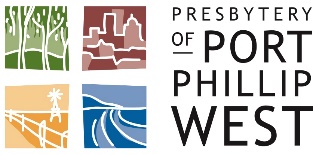               Synod 2022   30 June 2022 – 3 July 2022Nominee Name:Congregation Name:Telephone Number (BH):Email Address:Confirmed member of the Uniting Church:	Yes 		No50 years of age or under: 			Yes		NoLay						OrdainedFully COVID Vaccinated			Yes		NoPlease ensure this form is submitted to heather.loader@ppw.victas.uca.org.auby the closing date of Friday 18 February 2022Late applications will not be accepted